PageActivityAnswersp.2Think Ahead*Draw your own answer. p.3Sentence PatternsA. 1) Come to2) dinner3) at my houseB. “Come to dinner at my house, Fox.”pp.4~5Words to KnowA.1) jar2) soup3) dish4) clean5) dinnerpp.4~5Words to KnowB. 1) asks2) looks3) goes4) triespp.6~7Meet the CharactersA.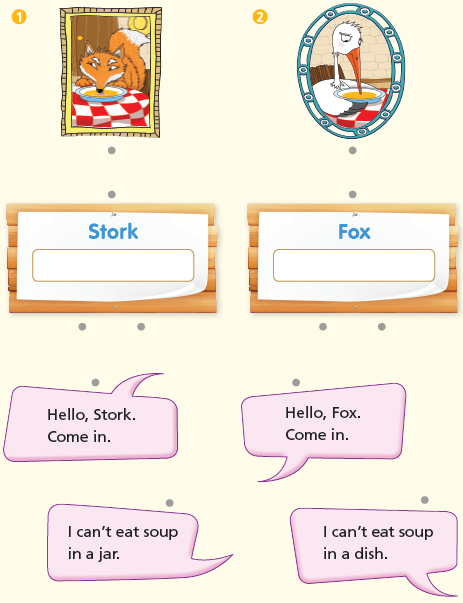 pp.6~7Meet the CharactersB.1) soup                       2) dinnerpp.8~11ComprehensionA.1) T2) F3) T4) Fpp.8~11ComprehensionB.1) Hungry2) Come to my house.3) Dinner4) Souppp.8~11ComprehensionC.1) jar, hungry2) teach, nicepp.8~11ComprehensionD.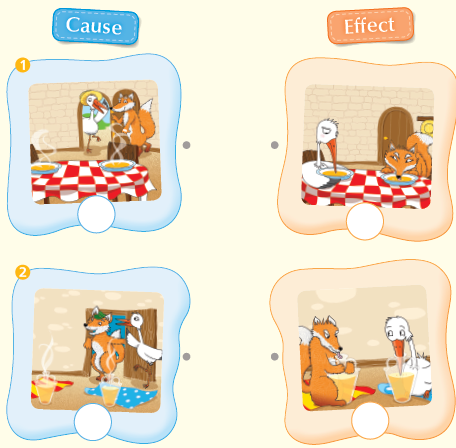 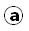 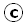 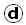 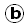 pp.12~13Review QuizA.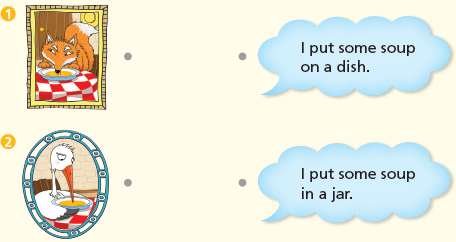 pp.12~13Review QuizB.1) dinner2) soup3) dish4) cleans5) jarpp.12~13Review QuizC.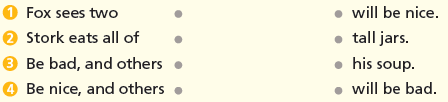 pp.12~13Review QuizD.1) a2) app.12~13Review QuizE. 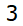 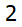 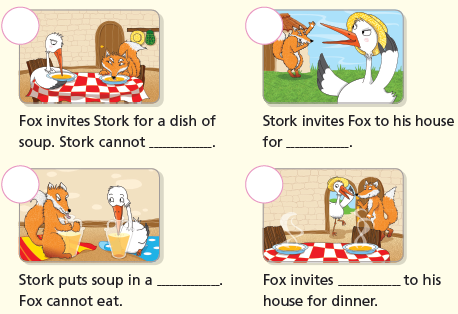 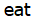 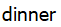 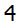 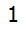 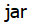 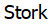 p.15Book Report<Summary>Fox, soup, cannot, house, jar<Lesson>bad